Зарегистрировано в Минюсте России 22 февраля 2022 г. N 67410МИНИСТЕРСТВО НАУКИ И ВЫСШЕГО ОБРАЗОВАНИЯРОССИЙСКОЙ ФЕДЕРАЦИИПРИКАЗот 17 января 2022 г. N 32ОБ УТВЕРЖДЕНИИ ПЕРЕЧНЕЙДОЛЖНОСТЕЙ, ЗАМЕЩЕНИЕ КОТОРЫХ ВЛЕЧЕТ ЗА СОБОЙРАЗМЕЩЕНИЕ СВЕДЕНИЙ О ДОХОДАХ, РАСХОДАХ, ОБ ИМУЩЕСТВЕИ ОБЯЗАТЕЛЬСТВАХ ИМУЩЕСТВЕННОГО ХАРАКТЕРА ФЕДЕРАЛЬНЫХГОСУДАРСТВЕННЫХ ГРАЖДАНСКИХ СЛУЖАЩИХ МИНИСТЕРСТВА НАУКИИ ВЫСШЕГО ОБРАЗОВАНИЯ РОССИЙСКОЙ ФЕДЕРАЦИИ И РАБОТНИКОВОРГАНИЗАЦИЙ, СОЗДАННЫХ ДЛЯ ВЫПОЛНЕНИЯ ЗАДАЧ, ПОСТАВЛЕННЫХПЕРЕД МИНИСТЕРСТВОМ НАУКИ И ВЫСШЕГО ОБРАЗОВАНИЯ РОССИЙСКОЙФЕДЕРАЦИИ, А ТАКЖЕ СВЕДЕНИЙ О ДОХОДАХ, РАСХОДАХ,ОБ ИМУЩЕСТВЕ И ОБЯЗАТЕЛЬСТВАХ ИМУЩЕСТВЕННОГО ХАРАКТЕРАИХ СУПРУГ (СУПРУГОВ) И НЕСОВЕРШЕННОЛЕТНИХ ДЕТЕЙВ ИНФОРМАЦИОННО-ТЕЛЕКОММУНИКАЦИОННОЙ СЕТИ "ИНТЕРНЕТ"В соответствии с подпунктом "а" пункта 7 Указа Президента Российской Федерации от 8 июля 2013 г. N 613 "Вопросы противодействия коррупции" (Собрание законодательства Российской Федерации, 2013, N 28, ст. 3813) и требованиями к размещению и наполнению подразделов, посвященных вопросам противодействия коррупции, официальных сайтов федеральных государственных органов, Центрального банка Российской Федерации, Пенсионного фонда Российской Федерации, Фонда социального страхования Российской Федерации, Федерального фонда обязательного медицинского страхования, государственных корпораций (компаний), иных организаций, созданных на основании федеральных законов, утвержденными приказом Министерства труда и социальной защиты Российской Федерации от 7 октября 2013 г. N 530н (зарегистрирован Министерством юстиции Российской Федерации 25 декабря 2013 г., регистрационный N 30803), с изменениями, внесенными приказом Министерства труда и социальной защиты Российской Федерации от 26 июля 2018 г. N 490н (зарегистрирован Министерством юстиции Российской Федерации 16 августа 2018 г., регистрационный N 51918), приказываю:1. Утвердить:перечень должностей, замещение которых влечет за собой размещение сведений о доходах, расходах, об имуществе и обязательствах имущественного характера федеральных государственных гражданских служащих Министерства науки и высшего образования Российской Федерации и работников организаций, созданных для выполнения задач, поставленных перед Министерством науки и высшего образования Российской Федерации, а также сведений о доходах, расходах, об имуществе и обязательствах имущественного характера их супруг (супругов) и несовершеннолетних детей на официальном сайте Министерства науки и высшего образования Российской Федерации, согласно приложению N 1 к настоящему приказу;перечень должностей, замещение которых влечет за собой размещение сведений о доходах, расходах, об имуществе и обязательствах имущественного характера работников организаций, созданных для выполнения задач, поставленных перед Министерством науки и высшего образования Российской Федерации, а также сведений о доходах, расходах, об имуществе и обязательствах имущественного характера их супруг (супругов) и несовершеннолетних детей на официальных сайтах (при наличии) данных организаций, согласно приложению N 2 к настоящему приказу.2. Признать утратившим силу приказ Министерства науки и высшего образования Российской Федерации от 9 декабря 2019 г. N 1350 "Об утверждении перечней должностей, замещение которых влечет за собой размещение сведений о доходах, расходах, об имуществе и обязательствах имущественного характера федеральных государственных гражданских служащих центрального аппарата Министерства науки и высшего образования Российской Федерации, его территориальных органов и работников организаций, созданных для выполнения задач, поставленных перед Министерством науки и высшего образования Российской Федерации, а также сведений о доходах, расходах, об имуществе и обязательствах имущественного характера их супруг (супругов) и несовершеннолетних детей в информационно-телекоммуникационной сети "Интернет" (зарегистрирован Министерством юстиции Российской Федерации 16 января 2020 г., регистрационный N 57172).МинистрВ.Н.ФАЛЬКОВПриложение N 1Утвержденприказом Министерства наукии высшего образованияРоссийской Федерацииот 17 января 2022 г. N 32ПЕРЕЧЕНЬДОЛЖНОСТЕЙ, ЗАМЕЩЕНИЕ КОТОРЫХ ВЛЕЧЕТ ЗА СОБОЙРАЗМЕЩЕНИЕ СВЕДЕНИЙ О ДОХОДАХ, РАСХОДАХ, ОБ ИМУЩЕСТВЕИ ОБЯЗАТЕЛЬСТВАХ ИМУЩЕСТВЕННОГО ХАРАКТЕРА ФЕДЕРАЛЬНЫХГОСУДАРСТВЕННЫХ ГРАЖДАНСКИХ СЛУЖАЩИХ МИНИСТЕРСТВА НАУКИИ ВЫСШЕГО ОБРАЗОВАНИЯ РОССИЙСКОЙ ФЕДЕРАЦИИ И РАБОТНИКОВОРГАНИЗАЦИЙ, СОЗДАННЫХ ДЛЯ ВЫПОЛНЕНИЯ ЗАДАЧ, ПОСТАВЛЕННЫХПЕРЕД МИНИСТЕРСТВОМ НАУКИ И ВЫСШЕГО ОБРАЗОВАНИЯ РОССИЙСКОЙФЕДЕРАЦИИ, А ТАКЖЕ СВЕДЕНИЙ О ДОХОДАХ, РАСХОДАХ,ОБ ИМУЩЕСТВЕ И ОБЯЗАТЕЛЬСТВАХ ИМУЩЕСТВЕННОГО ХАРАКТЕРАИХ СУПРУГ (СУПРУГОВ) И НЕСОВЕРШЕННОЛЕТНИХ ДЕТЕЙНА ОФИЦИАЛЬНОМ САЙТЕ МИНИСТЕРСТВА НАУКИ И ВЫСШЕГООБРАЗОВАНИЯ РОССИЙСКОЙ ФЕДЕРАЦИИ1. Должности федеральной государственной гражданской службы Министерства науки и высшего образования Российской Федерации:первый заместитель Министра;заместитель Министра;статс-секретарь - заместитель Министра;руководитель структурного подразделения;заместитель руководителя структурного подразделения;помощник Министра;советник Министра.2. Должности в организациях, созданных для выполнения задач, поставленных перед Министерством науки и высшего образования Российской Федерации:руководитель;президент.Приложение N 2Утвержденприказом Министерства наукии высшего образованияРоссийской Федерацииот 17 января 2022 г. N 32ПЕРЕЧЕНЬДОЛЖНОСТЕЙ, ЗАМЕЩЕНИЕ КОТОРЫХ ВЛЕЧЕТ ЗА СОБОЙ РАЗМЕЩЕНИЕСВЕДЕНИЙ О ДОХОДАХ, РАСХОДАХ, ОБ ИМУЩЕСТВЕ И ОБЯЗАТЕЛЬСТВАХИМУЩЕСТВЕННОГО ХАРАКТЕРА РАБОТНИКОВ ОРГАНИЗАЦИЙ, СОЗДАННЫХДЛЯ ВЫПОЛНЕНИЯ ЗАДАЧ, ПОСТАВЛЕННЫХ ПЕРЕД МИНИСТЕРСТВОМ НАУКИИ ВЫСШЕГО ОБРАЗОВАНИЯ РОССИЙСКОЙ ФЕДЕРАЦИИ, А ТАКЖЕ СВЕДЕНИЙО ДОХОДАХ, РАСХОДАХ, ОБ ИМУЩЕСТВЕ И ОБЯЗАТЕЛЬСТВАХИМУЩЕСТВЕННОГО ХАРАКТЕРА ИХ СУПРУГ (СУПРУГОВ)И НЕСОВЕРШЕННОЛЕТНИХ ДЕТЕЙ НА ОФИЦИАЛЬНЫХСАЙТАХ (ПРИ НАЛИЧИИ) ДАННЫХ ОРГАНИЗАЦИЙ1. В федеральных государственных учреждениях и федеральных государственных унитарных предприятиях, включенных в перечень организаций, подведомственных Министерству науки и высшего образования Российской Федерации, утвержденный распоряжением Правительства Российской Федерации от 27 июня 2018 г. N 1293-р (Собрание законодательства Российской Федерации, 2018, N 27, ст. 4137; 2021, N 39, ст. 6796) (далее - подведомственные организации):первый заместитель руководителя;заместитель руководителя;главный бухгалтер;заместитель главного бухгалтера;отдельные должности, исполнение должностных (служебных, трудовых) обязанностей по которым предусматривает участие в осуществлении закупок товаров, работ и услуг отдельными видами юридических лиц, а также закупок товаров, работ, услуг для обеспечения государственных и муниципальных нужд.(в ред. Приказа Минобрнауки России от 01.06.2022 N 497)2. В филиалах, представительствах и обособленных структурных подразделениях подведомственных организаций (сведения о которых отражены в уставах подведомственных организаций):(в ред. Приказа Минобрнауки России от 01.06.2022 N 497)руководитель;заместитель руководителя (независимо от наименования должности заместителя руководителя в штатном расписании организации);главный бухгалтер;заместитель главного бухгалтера;отдельные должности, исполнение должностных (служебных, трудовых) обязанностей по которым предусматривает участие в осуществлении закупок товаров, работ и услуг отдельными видами юридических лиц, а также закупок товаров, работ, услуг для обеспечения государственных и муниципальных нужд.(в ред. Приказа Минобрнауки России от 01.06.2022 N 497)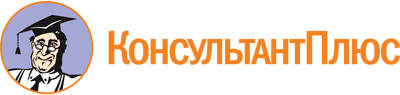 Приказ Минобрнауки России от 17.01.2022 N 32
(ред. от 01.06.2022)
"Об утверждении перечней должностей, замещение которых влечет за собой размещение сведений о доходах, расходах, об имуществе и обязательствах имущественного характера федеральных государственных гражданских служащих Министерства науки и высшего образования Российской Федерации и работников организаций, созданных для выполнения задач, поставленных перед Министерством науки и высшего образования Российской Федерации, а также сведений о доходах, расходах, об имуществе и обязательствах имущественного характера их супруг (супругов) и несовершеннолетних детей в информационно-телекоммуникационной сети "Интернет"
(Зарегистрировано в Минюсте России 22.02.2022 N 67410)Документ предоставлен КонсультантПлюс

www.consultant.ru

Дата сохранения: 28.12.2023
 Список изменяющих документов(в ред. Приказа Минобрнауки России от 01.06.2022 N 497)Список изменяющих документов(в ред. Приказа Минобрнауки России от 01.06.2022 N 497)